Profile of Danette Smith (Walley)Date of Birth: 13/12/1988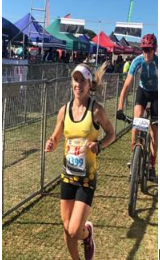 2014 South African Long Distance Trail: Champion2017 South African Marathon (42,2km): Champion2017 Comrades Marathon: 8th Position – 6:58:382020 Western Province Marathon (42,2km): Champion2020 Sanlam Cape Town Invitational Marathon: 5th Position (Cape Town) – 2:59:312021 African X: 1st Position – Open LadiesWin several road and trail races NationwideRepresented WPA province several times Murray & Roberts Running Club
22 Skeen Boulevard, Bedfordview, 2007, South Africa 
Cell: +2776 578 4466 
E-mail:dana.coetzee@murrob.com  |  Web: www.murrob.com ENGINEERED EXCELLENCE 